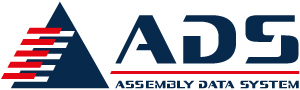 Job Title:Job Title:Neolaureati triennali in Ingegneria Elettronica e delle Telecomunicazioni e in Ingegneria Informatica e dell’Automazione e Magistrali in Ingegneri Informatica e in Ingegneria delle Telecomunicazioni che vogliano intraprendere il percorso di sviluppo software Neolaureati triennali in Ingegneria Elettronica e delle Telecomunicazioni e in Ingegneria Informatica e dell’Automazione e Magistrali in Ingegneri Informatica e in Ingegneria delle Telecomunicazioni che vogliano intraprendere il percorso di sviluppo software Sede:Sede:Pomezia - RomaPomezia - RomaTipologia contrattuale e Orario di lavoro:Tipologia contrattuale e Orario di lavoro:A seguito del periodo di formazione retribuita, verrà avviato contratto di apprendistato per i candidati idonei    full-time A seguito del periodo di formazione retribuita, verrà avviato contratto di apprendistato per i candidati idonei    full-time Profilo:Profilo:Profilo:Profilo:ADSLab è il piano di formazione e inserimento professionale completamente retribuito ideato da ADS Assembly Data System SPA che prevede un periodo di affiancamento in aula da parte di professionisti ADS che operano sul campo. Al termine della fase di studio di quattro settimane di full immersion in Aula, è previsto l’inserimento in azienda e l’allocazione presso i Clienti. Il programma di formazione è pensato per essere fortemente tecnico e 100% operativo per da accelerare il processo di integrazione col mondo del lavoro. La presenza costante di un tutor ti garantisce assistenza continuativa e supporto sulla formazione tecnica.ADSLab è il piano di formazione e inserimento professionale completamente retribuito ideato da ADS Assembly Data System SPA che prevede un periodo di affiancamento in aula da parte di professionisti ADS che operano sul campo. Al termine della fase di studio di quattro settimane di full immersion in Aula, è previsto l’inserimento in azienda e l’allocazione presso i Clienti. Il programma di formazione è pensato per essere fortemente tecnico e 100% operativo per da accelerare il processo di integrazione col mondo del lavoro. La presenza costante di un tutor ti garantisce assistenza continuativa e supporto sulla formazione tecnica.ADSLab è il piano di formazione e inserimento professionale completamente retribuito ideato da ADS Assembly Data System SPA che prevede un periodo di affiancamento in aula da parte di professionisti ADS che operano sul campo. Al termine della fase di studio di quattro settimane di full immersion in Aula, è previsto l’inserimento in azienda e l’allocazione presso i Clienti. Il programma di formazione è pensato per essere fortemente tecnico e 100% operativo per da accelerare il processo di integrazione col mondo del lavoro. La presenza costante di un tutor ti garantisce assistenza continuativa e supporto sulla formazione tecnica.ADSLab è il piano di formazione e inserimento professionale completamente retribuito ideato da ADS Assembly Data System SPA che prevede un periodo di affiancamento in aula da parte di professionisti ADS che operano sul campo. Al termine della fase di studio di quattro settimane di full immersion in Aula, è previsto l’inserimento in azienda e l’allocazione presso i Clienti. Il programma di formazione è pensato per essere fortemente tecnico e 100% operativo per da accelerare il processo di integrazione col mondo del lavoro. La presenza costante di un tutor ti garantisce assistenza continuativa e supporto sulla formazione tecnica.Gli ambiti di riferimento per le professionalità da avviare in ambito Sviluppo Software sono le seguenti:- Sviluppo web basato su Java
- Team building g e sviluppo basato su sistemi ad alta complessità
- Tuning applicativo
- Sviluppo mobileSiamo alla ricerca di giovani brillanti e motivati a intraprendere un percorso di crescita, in possesso dei seguenti requisiti:- Laurea triennali in Ingegneria Elettronica e delle Telecomunicazioni e in Ingegneria Informatica e dell’Automazione e Magistrali in Ingegneria Informatica e in Ingegneria delle Telecomunicazioni - Buona conoscenza della Lingua Inglese
- Capacità di lavorare in team e spirito di adattamento
- Passione per il mondo delle telecomunicazioni e dello sviluppo softwareGli ambiti di riferimento per le professionalità da avviare in ambito Sviluppo Software sono le seguenti:- Sviluppo web basato su Java
- Team building g e sviluppo basato su sistemi ad alta complessità
- Tuning applicativo
- Sviluppo mobileSiamo alla ricerca di giovani brillanti e motivati a intraprendere un percorso di crescita, in possesso dei seguenti requisiti:- Laurea triennali in Ingegneria Elettronica e delle Telecomunicazioni e in Ingegneria Informatica e dell’Automazione e Magistrali in Ingegneria Informatica e in Ingegneria delle Telecomunicazioni - Buona conoscenza della Lingua Inglese
- Capacità di lavorare in team e spirito di adattamento
- Passione per il mondo delle telecomunicazioni e dello sviluppo softwareGli ambiti di riferimento per le professionalità da avviare in ambito Sviluppo Software sono le seguenti:- Sviluppo web basato su Java
- Team building g e sviluppo basato su sistemi ad alta complessità
- Tuning applicativo
- Sviluppo mobileSiamo alla ricerca di giovani brillanti e motivati a intraprendere un percorso di crescita, in possesso dei seguenti requisiti:- Laurea triennali in Ingegneria Elettronica e delle Telecomunicazioni e in Ingegneria Informatica e dell’Automazione e Magistrali in Ingegneria Informatica e in Ingegneria delle Telecomunicazioni - Buona conoscenza della Lingua Inglese
- Capacità di lavorare in team e spirito di adattamento
- Passione per il mondo delle telecomunicazioni e dello sviluppo softwareGli ambiti di riferimento per le professionalità da avviare in ambito Sviluppo Software sono le seguenti:- Sviluppo web basato su Java
- Team building g e sviluppo basato su sistemi ad alta complessità
- Tuning applicativo
- Sviluppo mobileSiamo alla ricerca di giovani brillanti e motivati a intraprendere un percorso di crescita, in possesso dei seguenti requisiti:- Laurea triennali in Ingegneria Elettronica e delle Telecomunicazioni e in Ingegneria Informatica e dell’Automazione e Magistrali in Ingegneria Informatica e in Ingegneria delle Telecomunicazioni - Buona conoscenza della Lingua Inglese
- Capacità di lavorare in team e spirito di adattamento
- Passione per il mondo delle telecomunicazioni e dello sviluppo softwarePer candidarsi:Per candidarsi:inviare il proprio cv aggiornato a: adslab@assembly.itinserendo in oggetto “Rif. NEOINF_02 Contatto Ufficio Placement Politecnico di Bari” entro il 16.03.2016Il CV dovrà contenere l’autorizzazione al trattamento dei dati personali ai sensi del D. Lgs. n. 196/2003 ed attestazione di veridicità ai sensi del DPR n.445/2000. Il presente annuncio è rivolto ad ambo i sessi, ai sensi della normativa vigente.inviare il proprio cv aggiornato a: adslab@assembly.itinserendo in oggetto “Rif. NEOINF_02 Contatto Ufficio Placement Politecnico di Bari” entro il 16.03.2016Il CV dovrà contenere l’autorizzazione al trattamento dei dati personali ai sensi del D. Lgs. n. 196/2003 ed attestazione di veridicità ai sensi del DPR n.445/2000. Il presente annuncio è rivolto ad ambo i sessi, ai sensi della normativa vigente.